О внесении изменений и утверждении Плана Управления Федеральной службы по надзору в сфере связи, информационных технологий и массовых коммуникаций по РСО-Алания  по противодействию коррупции на 2021-2024 годыВ соответствии с пунктом 2  Указа Президента Российской федерации  от 16 августа 2021г. № 478 «О Национальном плане противодействия коррупции на 2021-2024 годы», на основании письма Роскомнадзора от 18.04.2022 г. № 03-36063.п р и к а з ы в а ю:Внести изменения и утвердить прилагаемый План Управления Федеральной службы по надзору в сфере связи, информационных технологий и массовых коммуникаций по РСО-Алания  по  противодействию коррупции на 2021-2024 годы (далее –План).Заместителю руководителя Татраевой Залине Маирбековне принять меры к безусловному выполнению мероприятий Плана.Признать утратившим силу приказ Управления Федеральной службы по надзору в сфере связи, информационных технологий и массовых коммуникаций по РСО-Алания от 28.02.2022г №10 «Об утверждении Плана Управления Федеральной службы  по надзору в сфере связи, информационных технологий и массовых коммуникаций по РСО-Алания  по  противодействию коррупции на 2021-2024 годыКонтроль за исполнением приказа оставляю за собой.Руководитель                                                                                                           Т.П.ДоевУТВЕРЖДЕН
приказом Управления Роскомнадзора по Республике Северная Осетия-Алания
от « 25 »апреля 2022 г. № 22ПланУправления Федеральной службы по надзору в сфере связи, информационных технологий и массовых коммуникаций 
по Республике Северная Осетия-Алания по противодействию коррупции на 2021 - 2024 годы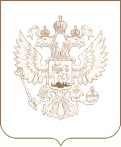 РОСКОМНАДЗОРУПРАВЛЕНИЕ ФЕДЕРАЛЬНОЙ СЛУЖБЫ ПО НАДЗОРУ В СФЕРЕ СВЯЗИ, ИНФОРМАЦИОННЫХ ТЕХНОЛОГИЙ И МАССОВЫХ КОММУНИКАЦИЙПО РЕСПУБЛИКЕ СЕВЕРНАЯ ОСЕТИЯ-АЛАНИЯПРИКАЗ   25.04.2022                                                                                                                                                       № 22г. Владикавказ№ п/пНаименование мероприятияОтветственные исполнителиСрок исполненияОжидаемый результатМероприятия, направленные на противодействие коррупции с учетом специфики деятельности Управления Роскомнадзора 
по Республике Северная Осетия-АланияМероприятия, направленные на противодействие коррупции с учетом специфики деятельности Управления Роскомнадзора 
по Республике Северная Осетия-АланияМероприятия, направленные на противодействие коррупции с учетом специфики деятельности Управления Роскомнадзора 
по Республике Северная Осетия-АланияМероприятия, направленные на противодействие коррупции с учетом специфики деятельности Управления Роскомнадзора 
по Республике Северная Осетия-АланияМероприятия, направленные на противодействие коррупции с учетом специфики деятельности Управления Роскомнадзора 
по Республике Северная Осетия-АланияЕжегодное обобщение опыта работы и оценка предоставления государственной услуги по регистрации средств массовой информации.Т.П.Доев-Руководитель Управления, З.М.Татраева-Заместитель руководителямарт 2022 г. февраль 2023 г. февраль 2024 г.Доклад об оценке работы по предоставлению государственной услуги по регистрации средств массовой информации, предложения 
по минимизации коррупционных рисков.Ежегодное обобщение опыта работы и оценка предоставления государственной услуги по регистрации радиоэлектронных средств и высокочастотных устройств гражданского назначения.Т.П.Доев-Руководитель Управления, З.М.Татраева-Заместитель руководителямарт 2022 г.март 2023 г.март 2024 г.Доклад об оценке работы по предоставлению государственной услуги по регистрации радиоэлектронных средств и высокочастотных устройств гражданского назначения, предложения по минимизации коррупционных рисков.Ежегодное обобщение опыта и оценка работы по предоставлению государственной услуги по выдаче разрешений на применение франкировальных машин.Т.П.Доев-Руководитель Управления, З.М.Татраева-Заместитель руководителяапрель 2022 г. апрель 2023 г. апрель 2024 г.Доклад об оценке работы по предоставлению государственной услуги по выдаче разрешений на применение франкировальных машин, предложения по минимизации коррупционных рисков.Ежегодное обобщение опыта и оценка работы по предоставлению государственной услуги по выдаче разрешений на судовые радиостанции.Т.П.Доев-Руководитель Управления, З.М.Татраева-Заместитель руководителямарт 2022 г. 
март 2023 г. 
март 2024 г.Доклад об оценке работы по предоставлению государственной услуги по выдаче разрешений на применение судовых радиостанций, предложения по минимизации коррупционных рисков.Ежегодное обобщение опыта работы 
и оценка работы по вопросам присоединения сетей электросвязи и взаимодействия операторов связи, принятия по ним решения и выдачи предписания.Т.П.Доев-Руководитель Управления, З.М.Татраева-Заместитель руководителямарт 2022 г. 
март 2023 г. 
март 2024 г.Доклад об оценке работы по предоставлению государственной услуги по вопросам присоединения сетей электросвязи 
и взаимодействия операторов связи, принятия по ним решения и выдачи предписания, предложения по минимизации коррупционных рисков.Ежегодное обобщение опыта и анализ работы по организации и проведению плановых, внеплановых проверок в сфере связи, информационных технологий, массовых коммуникаций и в сфере защиты прав субъектов персональных данных.Т.П.Доев-Руководитель Управления, З.М.Татраева-Заместитель руководителямарт 2022 г. 
июнь 2022 г.  сентябрь 2022 г. декабрь 2022 г.март 2023 г.  
июнь 2023 г.сентябрь 2023 г. декабрь 2023 г. 
март 2024 г.  
июнь 2024 г.  сентябрь 2024 г.   декабрь 2024 г.  Доклад о результатах анализа работы 
по организации и проведению плановых, внеплановых проверок, предложения 
по минимизации коррупционных рисков. Выявление возможного конфликта интересов.Мониторинг законности, своевременности возбуждения и рассмотрения дел 
об административных правонарушениях во всех выявляемых случаях нарушения законодательства, ко всем лицам, допустившим нарушения в сферах связи, массовых коммуникаций, информационных технологий, защиты прав субъектов персональных данных. Контроль необоснованного прекращения рассмотрения дел об административных правонарушениях.Т.П.Доев-Руководитель Управления, З.М.Татраева-Заместитель руководителяЛ.Х.Итарова-Начальник отдела организационной, финансовой, правовой работы и кадров -главный бухгалтериюль 2022 г. декабрь 2022 г. июль 2023 г. декабрь 2023 г. июль 2024 г. декабрь 2024 г.Выявление фактов невозбуждения, несвоевременного возбуждения 
и затягивания рассмотрения дел об административных правонарушениях, необоснованного прекращения рассмотрения дел в сферах связи, информационных технологий, массовых коммуникаций, защиты прав субъектов персональных данных.Обеспечение участия сотрудников, ответственных за работу по профилактике коррупционных и иных правонарушений в подготовке предложений руководству Управления Федеральной службы 
по надзору в сфере связи, информационных технологий и массовых коммуникаций 
по Республике Северная Осетия-Алания исполнительной власти по относящимся к его компетенции кадровым вопросам и вопросам награждения служащих ведомственными или государственным наградами Российской Федерации.З.М. Татраева -Заместитель руководителяЛ.Х.Итарова-Начальник отдела организационной, финансовой, правовой работы и кадров -главный бухгалтер.июль 2022 г. декабрь 2022 г. июль 2023 г. декабрь 2023 г. июль 2024 г. декабрь 2024 г.Ежегодное представление руководству о награждении государственных служащих Управления 
Повышение эффективности мер по предотвращению и урегулированию конфликта интересов, обеспечение соблюдения федеральными государственными гражданскими служащими ограничений, запретов и принципов служебного поведения в связи с исполнением ими должностных обязанностей, а также ответственности за их нарушениеПовышение эффективности мер по предотвращению и урегулированию конфликта интересов, обеспечение соблюдения федеральными государственными гражданскими служащими ограничений, запретов и принципов служебного поведения в связи с исполнением ими должностных обязанностей, а также ответственности за их нарушениеПовышение эффективности мер по предотвращению и урегулированию конфликта интересов, обеспечение соблюдения федеральными государственными гражданскими служащими ограничений, запретов и принципов служебного поведения в связи с исполнением ими должностных обязанностей, а также ответственности за их нарушениеПовышение эффективности мер по предотвращению и урегулированию конфликта интересов, обеспечение соблюдения федеральными государственными гражданскими служащими ограничений, запретов и принципов служебного поведения в связи с исполнением ими должностных обязанностей, а также ответственности за их нарушениеПовышение эффективности мер по предотвращению и урегулированию конфликта интересов, обеспечение соблюдения федеральными государственными гражданскими служащими ограничений, запретов и принципов служебного поведения в связи с исполнением ими должностных обязанностей, а также ответственности за их нарушение9.Ежегодное рассмотрение на Комиссии Управления Федеральной службы 
по надзору в сфере связи, информационных технологий и массовых коммуникаций 
по Республике Северная Осетия-Алания (далее - Управление) по соблюдению требований к служебному поведению федеральных государственных гражданских служащих и  урегулированию конфликта интересов (далее - Комиссия) мер по предупреждению коррупции, в т.ч. реализации ведомственного антикоррупционного плана.З.М.Татраева-Заместитель руководителяноябрь 2022 г. ноябрь 2023 г. ноябрь 2024 г.Протокол заседания Комиссии. Оценка качества реализованных мер по предупреждению коррупции в отчетном периоде в Управлении.10.Размещение сведений о доходах, расходах, об имуществе и обязательствах имущественного характера, представляемых государственными служащими Управления в информационно-телекоммуникационной сети «Интернет» на официальном сайте Управления.З.М.Татраева-Заместитель руководителяВ течение14 рабочих дней со дня истечения срока, установленного для подачи указанных сведений 2022 г.2023 г.2024 г.Выявление признаков нарушения законодательства Российской Федерации о государственной гражданской службе и о противодействии коррупции государственными служащими. Оперативное реагирование на ставшие известными факты коррупционных проявлений.11.Размещение в подразделе, посвященном вопросам противодействия коррупции, в информационно-телекоммуникационной сети «Интернет» на официальном сайте Управления актуальной информации о мерах по предупреждению коррупции, а также ежемесячная ревизия содержания данного раздела.З.М.Татраева-Заместитель руководителямарт 2022 г. 
июнь 2022 г. сентябрь 2022 г. декабрь 2022 г.март 2023 г. 
июнь 2023 г. сентябрь 2023 г. декабрь 2023 г.март 2024 г. 
июнь 2024 г. сентябрь 2024 г. декабрь 2024 г.Повышение открытости и доступности информации о деятельности по профилактике коррупционных и иных правонарушений в Управлении.12.Проведение анализа сведений о доходах, расходах об имуществе и обязательствах имущественного характера, представленных государственными служащими в соответствии с нормативными правовыми актами Российской Федерации, и подготовка доклада об итогах соответствующей декларационной кампании.З.М.Татраева-Заместитель руководителяноябрь 2022 г. ноябрь 2023 г. ноябрь 2024 г.Выявление признаков нарушения законодательства Российской Федерации о противодействии коррупции государственными служащими. Доклад руководителю Управления о ставших известными фактах коррупционных проявлений.13.Мониторинг представления сведений о доходах, расходах, об имуществе и обязательствах имущественного характера в рамках декларационной кампании с информированием еженедельно руководителей структурных подразделений, руководства Управления о ходе декларационной кампании и повышения исполнительской дисциплины.З.М.Татраева-Заместитель руководителяянварь 2022 г. февраль 2022 г. март 2022 г. 
апрель 2022 г.январь 2023 г. февраль 2023 г. март 2023 г. 
апрель 2023 г.январь 2024 г. февраль 2024 г. март 2024 г. 
апрель 2024 г.Доклад руководителю Управления о ходе декларационной кампании.14.Проведение анализа коррупционных рисков, связанных с участием государственных служащих на безвозмездной основе в управлении коммерческими организациями, являющихся организациями государственных корпораций (компаний) или публично-правовых компаний, и их деятельностью в качестве членов коллегиальных органов управления этих организаций.З.М.Татраева-Заместитель руководителяноябрь 2022 г. ноябрь 2023 г. ноябрь 2024 г.Выявление фактов неисполнения государственными служащими обязанности по предварительному уведомлению об участии на безвозмездной основе в управлении коммерческими организациями, являющихся организациями государственных корпораций (компаний) или публично-правовых компаний, и их деятельностью в качестве членов коллегиальных органов управления этих организаций и доклад этих фактов руководителю Управления.15.Проведение анализа документов в целях выявления фактов возникновения конфликта интересов, одной из сторон которого являются государственные служащие и рассмотрения этих фактов на Комиссии.З.М.Татраева-Заместитель руководителя,Л.Х.Итарова-Начальник отдела организационной, финансовой, правовой работы и кадров -главный бухгалтер.март 2022 г. 
июнь 2022 г. сентябрь 2022 г. декабрь 2022 г.март 2023 г. 
июнь 2023 г. сентябрь 2023 г. декабрь 2023 г.март 2024 г. 
июнь 2024 г. сентябрь 2024 г. декабрь 2024 г.Подготовка аналитической записки председателю Комиссии о выявленных фактах конфликта интересов.16.Обеспечение ежегодной актуализации сведений, содержащихся в анкетах государственных служащих, представляемых в Управление при поступлении на государственную службу, об их родственниках и свойственниках в целях выявления возможного конфликта интересов.З.М.Татраева-Заместитель руководителя,Л.Х.Итарова-Начальник отдела организационной, финансовой, правовой работы и кадров -главный бухгалтер.2022г.2023г.2024г.Выявление возможного конфликта интересов.17.Взаимодействие сотрудников ответственных за работу по профилактике коррупционных и иных правонарушений с отделом организационной, финансовой, правовой работы и кадров, осуществляющим в Управлении внутренний финансовый контрольЗ.М.Татраева -Заместитель руководителя,Л.Х.Итарова-Начальник отдела организационной, финансовой, правовой работы и кадров -главный бухгалтер.2022г.2023г.2024г.Минимизация коррупционных рисковВыявление и систематизация причин и условий проявления коррупции в деятельности
Управления, мониторинг коррупционных рисков и их устранениеВыявление и систематизация причин и условий проявления коррупции в деятельности
Управления, мониторинг коррупционных рисков и их устранениеВыявление и систематизация причин и условий проявления коррупции в деятельности
Управления, мониторинг коррупционных рисков и их устранениеВыявление и систематизация причин и условий проявления коррупции в деятельности
Управления, мониторинг коррупционных рисков и их устранениеВыявление и систематизация причин и условий проявления коррупции в деятельности
Управления, мониторинг коррупционных рисков и их устранение18.Ежегодное проведение оценок коррупционных рисков, возникающих при реализации Управления функций в сфере информационных технологий, связи и массовых коммуникаций.З.М.Татраева -Заместитель руководителяноябрь 2022 г. ноябрь 2023 г. ноябрь 2024 г.Определение коррупционно-опасных функций Управления, а также корректировка перечня должностей гражданской службы, замещение которых связано с коррупционными рисками.Доклад о результатах оценки коррупционных рисков, содержащий выявленные коррупционные риски, предложения по корректировке коррупционно-опасных функций, а также предложения по минимизации коррупционных рисков и принятию иных конкретных мер.19.Проведение мониторинга и анализа результатов выполнения мероприятий, предусмотренных Планом противодействия коррупции.З.М.Татраева-Заместитель руководителя01.07.2022 г.31.12.2022 г.01.07.2023 г.31.12.2023 г.01.07.2024 г.15.12.2024 г.Обеспечение выполнения Плана противодействия коррупции в установленные сроки в полном объеме.20.Ежегодное проведение антикоррупционного совещания по вопросам соблюдения антикоррупционных стандартов.З.М.Татраева -Заместитель руководителяоктябрь 2022 г. октябрь 2023 г. октябрь 2024 г.Совещание с приглашением заинтересованных лиц, на котором рассматриваются вопросы предотвращения и урегулирования конфликта интересов, запрета на получение в связи с исполнением должностных (служебных) обязанностей вознаграждений от физических и юридических лиц.21.Проведение анализа соблюдения требований
действующего законодательства при осуществлении закупок товаров, работ, услуг для обеспечения государственных нужд Управления на предмет выявления обстоятельств, свидетельствующих
о возникновении конфликта интересов.Т.П.Доев-Руководитель Управления, З.М.Татраева -Заместитель руководителя, март 2022 г. 
июнь 2022 г. сентябрь 2022 г. декабрь 2022 г.март 2023 г. 
июнь 2023 г. сентябрь 2023 г. декабрь 2023 г.март 2024 г. 
июнь 2024 г. сентябрь 2024 г. декабрь 2024 г.Выявление и минимизация
коррупционных рисков, в том числе
причин и условий коррупции,
в деятельности Управления
и устранение выявленных коррупционных
рисков при осуществлении закупок,
товаров, работ, услуг для обеспечения
государственных нужд.22.Обеспечение участия лиц, впервые поступивших на государственную службу и замещающих должности, связанные с соблюдением антикоррупционных стандартов, в мероприятиях по профессиональному развитию в области противодействия коррупции.З.М.Татраева -Заместитель Руководителя, Л.Х.Итарова-Начальник отдела организационной, финансовой, правовой работы и кадров -главный бухгалтер.сентябрь 2022 г. 
октябрь 2022 г. ноябрь 2022 г. декабрь 2022 г.сентябрь 2023 г. 
октябрь 2023 г. ноябрь 2023 г. декабрь 2023 г.сентябрь 2024 г. 
октябрь 2024 г. ноябрь 2024 г. декабрь 2024 г.Соблюдение государственными служащими ограничений и запретов, требований о предотвращении или урегулировании конфликта интересов, требований к служебному поведению, установленных законодательством Российской Федерации о государственной гражданской службе и о противодействии коррупции, а также осуществление мер по выявлению коррупционных правонарушений.23.Обеспечение участия государственных служащих, в должностные обязанности которых входит участие в противодействии коррупции, в мероприятиях по профессиональному развитию в области противодействия коррупции, в том числе их обучение по дополнительным профессиональным программам в области противодействия коррупции.З.М.Татраева -Заместитель Руководителя, Л.Х.Итарова-Начальник отдела организационной, финансовой, правовой работы и кадров -главный бухгалтер.сентябрь 2022 г. 
октябрь 2022 г. ноябрь 2022 г. декабрь 2022 г.сентябрь 2023 г. 
октябрь 2023 г. ноябрь 2023 г. декабрь 2023 г.сентябрь 2024 г. 
октябрь 2024 г. ноябрь 2024 г. декабрь 2024 г.Соблюдение мер по противодействию коррупции в Управлении.24.Обеспечение участия государственных служащих, в должностные обязанности которых входит участие в проведении закупок, товаров, работ, услуг для обеспечения государственных нужд, в мероприятиях по профессиональному развитию в области противодействия коррупции, в том числе их обучение по дополнительным профессиональным программам в области противодействия коррупции.З.М.Татраева -Заместитель Руководителя, Л.Х.Итарова-Начальник отдела организационной, финансовой, правовой работы и кадров -главный бухгалтер.сентябрь 2022 г. 
октябрь 2022 г. ноябрь 2022 г. декабрь 2022 г.сентябрь 2023 г. 
октябрь 2023 г. ноябрь 2023 г. декабрь 2023 г.сентябрь 2024 г. 
октябрь 2024 г. ноябрь 2024 г. декабрь 2024 г.Повышение уровня квалификации гражданских служащих в должностные обязанности, которых входит участие в осуществлении государственных
закупок, товаров, работ, услуг для обеспечения государственных нужд.25.Мониторинг соблюдения антикоррупционного законодательства при рассмотрении обращений граждан и юридических лиц, касающихся исполнения полномочий в сфере связи, информационных технологий и массовых коммуникаций.З.М.Татраева -Заместитель Руководителя, Л.Х.Итарова-Начальник отдела организационной, финансовой, правовой работы и кадров -главный бухгалтер.март 2022 г. 
июнь 2022 г. сентябрь 2022 г. декабрь 2022 г.март 2023 г. 
июнь 2023 г. сентябрь 2023 г. декабрь 2023 г.март 2024 г. 
июнь 2024 г. сентябрь 2024 г. декабрь 2024 г.Выявление случаев несоблюдения государственными служащими законодательства Российской Федерации о противодействии коррупции, принятие своевременных мер по выявленным нарушениям.26.Обеспечение мониторинга и обобщения фактов привлечения служащих Управления к уголовной ответственности за преступления коррупционной направленности, а также фактов хищения средств, направленных на реализацию национальных и федеральных проектов (программ), с целью выявления и устранения причин и условий, способствующих совершению преступлений, а также проработки вопроса минимизации и (или) ликвидации последствий указанных правонарушенийЗ.М.Татраева -Заместитель Руководителя, Л.Х.Итарова-Начальник отдела организационной, финансовой, правовой работы и кадров -главный бухгалтер.2022г.2023г.2024г.Минимизация коррупционных рисковВзаимодействие Управления с институтами гражданского общества и гражданами, а также создание эффективной системыобратной связи, обеспечение доступности информации о деятельности УправленияВзаимодействие Управления с институтами гражданского общества и гражданами, а также создание эффективной системыобратной связи, обеспечение доступности информации о деятельности УправленияВзаимодействие Управления с институтами гражданского общества и гражданами, а также создание эффективной системыобратной связи, обеспечение доступности информации о деятельности УправленияВзаимодействие Управления с институтами гражданского общества и гражданами, а также создание эффективной системыобратной связи, обеспечение доступности информации о деятельности УправленияВзаимодействие Управления с институтами гражданского общества и гражданами, а также создание эффективной системыобратной связи, обеспечение доступности информации о деятельности Управления27.Взаимодействие Управления с институтами гражданского общества по вопросам антикоррупционной деятельности, в том числе с общественными объединениями, уставной задачей которых является участие в противодействии коррупции.З.М.Татраева -Заместитель Руководителя, Л.Х.Итарова-Начальник отдела организационной, финансовой, правовой работы и кадров -главный бухгалтер.март 2022 г. 
июнь 2022 г. сентябрь 2022 г. декабрь 2022 г.март 2023 г. 
июнь 2023 г. сентябрь 2023 г. декабрь 2023 г.март 2024 г. 
июнь 2024 г. сентябрь 2024 г. декабрь 2024 г.Обеспечение открытости при обсуждении принимаемых Управлением мер по вопросам противодействия коррупции.28.Мониторинг публикаций в средствах массовой информации о фактах проявления коррупции в Управлении.З.М.Татраева -Заместитель Руководителя, Л.Х.Итарова-Начальник отдела организационной, финансовой, правовой работы и кадров -главный бухгалтер.март 2022 г. 
июнь 2022 г. сентябрь 2022 г. декабрь 2022 г.март 2023 г. 
июнь 2023 г. сентябрь 2023 г. декабрь 2023 г.март 2024 г. 
июнь 2024 г. сентябрь 2024 г. декабрь 2024 г.Проверка информации о фактах
проявления коррупции в Управлении,
опубликованных в средствах массовой
информации, и принятие необходимых мер
по устранению обнаруженных коррупционных нарушений.29.Ежегодный доклад по результатам обобщения практики рассмотрения обращений граждан Российской Федерации и организаций по вопросам противодействия коррупции, в т.ч. поступивших в рамках «телефона доверия».З.М.Татраева -Заместитель Руководителя, Л.Х.Итарова-Начальник отдела организационной, финансовой, правовой работы и кадров -главный бухгалтер.декабрь 2022 г. декабрь 2023 г. декабрь 2024 г.Доклад о результатах работы «телефона доверия», содержащий количественную и качественную информацию о функционировании «телефона доверия», а также предложения по совершенствованию их работы.30.Проработка совместно с надзорными и правоохранительными органами вопросов межведомственного взаимодействия и обмена сведениями в целях выявления фактов несоответствия имущественного положения и (или) сформированных накоплений государственных гражданских служащих и работников Управления , их доходам, а также фактов сокрытия указанными лицами доходов, путем приобретения и оформления имущества на третьих лиц.З.М.Татраева -Заместитель Руководителя, Л.Х.Итарова-Начальник отдела организационной, финансовой, правовой работы и кадров -главный бухгалтер.2022г.2023г.2024г.Минимизация коррупционных рисков. Анализ сведений.